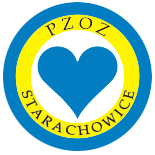 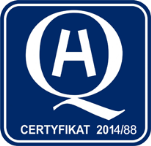 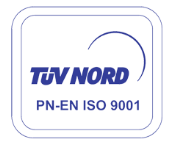 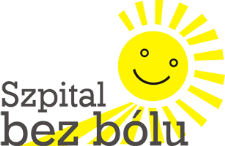 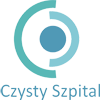 l.dz. P/20/03/2016/HEM                         	                                              Starachowice 11.04.2016r. Wykonawcy postępowaniaPrzetargowego nr ogłoszenia 72110 - 2016Dotyczy: postępowania przetargowego „Dostawa technicznych środków leczniczych do krioablacji i ultrasonografii wewnątrznaczyniowej i pomiaru gradientu przewężeniowego dla Powiatowego Zakładu Opieki  Zdrowotnej z siedzibą w Starachowicach”Niniejszym informujemy, że wpłynęły zapytania ofertowe i działając w trybie art. 38 ust. 2 Ustawy z dnia 29 stycznia 2004 r. Prawo Zamówień Publicznych (Dz. U. z 2015 r. poz. 2164 m.) wyjaśniamy: Pytanie nr 1 Dotyczy Pakietu nr 1Proszę o doprecyzowanie Zamawiającego czy wymaga w Pakiecie nr 1 koszulki sterowalnej jedno czy dwukierunkowej, gdyż Załącznik nr 2 do Siwz nie posiada szczegółowych wyjaśnień w tym względzie.Odp.: Zamawiający wymaga koszulki jednokierunkowej.Pytanie nr 2Dotyczy Pakietu nr 1Czy Zamawiający dopuści introducer do igły transseptalnej sterowalny jednokierunkowy z zastawką do od amerykańskiego producenta. Oferujemy szeroką gamę rozmiarów koszulki 6,5F, 7F, 8,5F, 13,5F przy krzywiznach do wyboru :9 mm, 17 mm, oraz 39 mm.Odp.: Nie Zamawiający nie dopuszcza, wymagania zgodnie z SiwzPytanie nr 3 Dotyczy Pakietu nr 1 Czy Zamawiający dopuści introducer do igły transseptalnej sterowalny dwukierunkowy z zastawką od amerykańskiego producenta. Jako jedyny tego typu na rynku koszulka dostępna jest w rozmiarach 8,5F, 10F, i 12F przy 3 krzywiznach do wyboru: 17 mm, 22 mm, oraz 50mm. Odp.: Nie, Zamawiający nie dopuszcza, wymagania zgodnie z Siwz.Pytanie nr 4Dot. Pakietu nr 1 poz. 2 Ze względu na możliwość zaoferowania produktu najwyższej jakości, konkurencyjnego cenowo, zwracam się z prośbą do Zamawiajacego o wydzieleni z Pakietu nr 1 poz. 2 – koszulki sterowalnej i utworzenie z niej oddzielnego Pakietu  o sygnaturze 2A. Zabieg ten pozwoli na przystąpienie do postępowania szerszemu gronu oferentów, co wpłynie korzystnie na sytuację ekonomiczną Szpitala.Odp.: Nie, Zamawiający nie wyraża zgody.Zgodnie z art. 38 ust. 4 Ustawy Pzp. Zamawiający dokonuje zmiany brzmienia działu IX. który otrzymuje brzmienie” Wykaz oświadczeń lub dokumentów jakie mają dostarczyć Wykonawcy w celu potwierdzenia spełnienia warunków udziału w postępowaniu:Formularz ofertowy (wzór stanowi załącznik nr 1 do niniejszej specyfikacji istotnych warunków zamówienia) i wykaz cen i opis przedmiotu zamówienia z wymaganiami minimalnymi (wzór stanowi załącznik nr 5 do niniejszej specyfikacji istotnych warunków zamówienia) wypełnione i podpisane przez Wykonawcę.”/-/ p.o. Dyrektor PZOZ w StarachowicachSprawę prowadzi:Włodzimierz ŻyłaNr tel 41 273 91 82Adres email: w.zyla@szpital.starachowice.pl